Canadian Banks’ Law Enforcement Award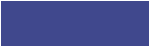 The CBLEA is the highest award presented by the CBA to a sworn member of Law Enforcement (includes Special Constables and sworn auxiliary Peace Officers) for exceptional achievement in an investigation involving banks operating in Canada who are members of the Canadian Bankers Association.This would include acts of bravery, courage and demonstrated resourcefulness in order to overcome investigative obstacles and extenuating circumstances to bring an investigation to a successful conclusion.This award can be presented for an Individual or a Group (Team) achievement. The criteria for nominations are as follows:Individual: This award is presented to a member of Law Enforcement for a unique investigation (not just high profile) involving a bank. The officer has displayed exceptional diligence in order to overcome obstacles and extenuating circumstances. This award may also be presented in cases where the Officer knowingly placed themselves at great risk (threat of serious bodily harm or death, imminent danger etc.) during the protection of life involving a bank employee, customer or bank property.  Group (Team):  This award is presented to sworn members of Law Enforcement (includes sworn auxiliary Peace Officers) working in a group, taskforce or team investigation involving the banking industry. The results of the investigation (Project) must demonstrate exemplary performance in overcoming extraordinary circumstances resulting in a successful conclusion to the investigation. Examples could include investigations for robbery against a bank (branch) where employees and customers may be at risk or fraudulent acts against a banks or banks by an organized criminal group.EligibilityThe awards are presented to all active sworn members of Law Enforcement (active duty at the time of the incident), including Special Constables and sworn auxiliary Peace Officers. NominationsNominations may be submitted by sworn members of Law Enforcement or bank security personnel. All completed nomination forms must be sent to security@cba.ca for consideration. Nominations must be submitted to the CBA at security@cba.ca by November 18th, 2023.AwardsIndividual Award(s)The recipient of this award will receive a medal and a prestigious plaque.Group/Team AwardsEach participating agency in the project or task force will receive a prestigious Agency plaque. Individual police officers involved will receive an individual plaque.Questions about the award?Contact: Adrian WhiteDirector, Financial CrimesCanadian Bankers Associationsecurity@cba.caCanadian Banks Law Enforcement AwardNomination FormPlease send completed package to security@cba.caBefore November 18, 2023Date of Submission: Type of Recognition: (please select) Individual Award Group AwardFinancial Institutions Involved:Date of Occurrence(s): 	Charges Laid: Conviction(s) and/or Sentence(s) & Date if applicable: If submitting for the Group Award, please copy and paste the above text box to list additional persons nominated.Superior(s) of Nominee(s) and Contact Information:Chief(s) of Nominee(s) and Contact Information:Summary of Events: Please provide a brief outline regarding the details of the case and how your nominee(s) went above and beyond their regular call of duty. Please limit your submission to 1500 words or less.Nominee’s InformationNominee’s InformationName (in full): Name (in full): Rank:Badge #:Date of Appointment: Location:Business Number:Cell Number:Email:Email:Mailing Address:Mailing Address:Submitter’s Information Submitter’s Information Name (in full):Name (in full):Title & Organization:Title & Organization:Business Number:Cell Number:Email:Email:Mailing Address:Mailing Address: